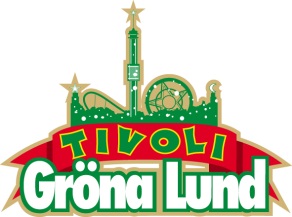 Pressmeddelande 2015-04-24
GRY OCH ALEX INVIGER HOUSE OF NIGHTMARES PÅ GRÖNA LUNDImorgon, lördagen den 25 april, är det äntligen dags att öppna Gröna Lunds mest skräckfyllda attraktion någonsin, House of Nightmares. Invigningen sker kl. 13.00 då Gry Forssell och hennes man Alex Kossek kommer att passera genom huset tillsammans med en mörkerkamera som filmar deras reaktioner.  Gry och Alex reaktioner fångas på film med en mörkerkameraÅrets nyhet på Gröna Lund ”House of Nightmares” är en ny skräckattraktion där besökarna måste passera genom det gamla övergivna huset där olika mardrömmar väntar. Först in i huset för att inviga det, blir programledarna för bland annat podcasten ”Hemma hos Gry”, Gry Forssell och hennes man Alex Kossek. Med sig in i huset har de en mörkerkamera som är riktad mot dem, så att deras skräckreaktioner fångas på film. Filmen kommer att släppas på Gröna Lunds YouTube-kanal (www.youtube.com/gronalundstivoli) strax efter invigningen på lördag.– Att få inviga en ny attraktion på Gröna Lund är ju väldigt smickrande samtidigt som jag är skräckslagen inför imorgon. Jag tror att det här kan vara det läskigaste jag någonsin har tänkt göra, säger Gry Forssell.– Jag såg ganska nyligen en skräckfilm och insåg att jag blir lättare skrämd idag än när jag var ung, så därför kommer jag att blöja på mig, säger Alex Kossek.House of Nightmares - en skräckinvestering i världsklass
House of Nightmares har kostat drygt 25 miljoner kronor att bygga och attraktionen är utrustad med det allra senaste inom digital teknik och animatronics tillsammans med utbildade aktörer. Exakt vad besökarna kommer att möta i husets olika rum kommer vi aldrig avslöja, vill man veta måste man helt enkelt våga gå in i huset. För mer information kontakta Annika Troselius, Informationsansvarig på telefon 0708-580050 eller e-mail annika.troselius@gronalund.com. För pressbilder besök Gröna Lunds bildbank www.bilder.gronalund.com och klicka på ”Pressbilder”._____________________________________________________________________________________________Gröna Lund är Sveriges äldsta tivoli och ingår i temaparkskoncernen Parks and Resorts, Nordens ledande aktör inom upplevelseindustrin, tillsammans med Kolmården, Aquaria, Furuvik och Skara Sommarland. Tivolit har 30 attraktioner och sex restauranger samt ett varierat utbud av lotterier, 5-kampsspel och mat- och snackskiosker. Gröna Lund bjuder även på en mängd underhållning i form av konserter, dans, barnunderhållning mm. 2014 hade tivolit ca 1400 anställda under säsongen och över 1,3 miljoner besökare, vilket gör tivolit till en av landets ledande besöksattraktioner.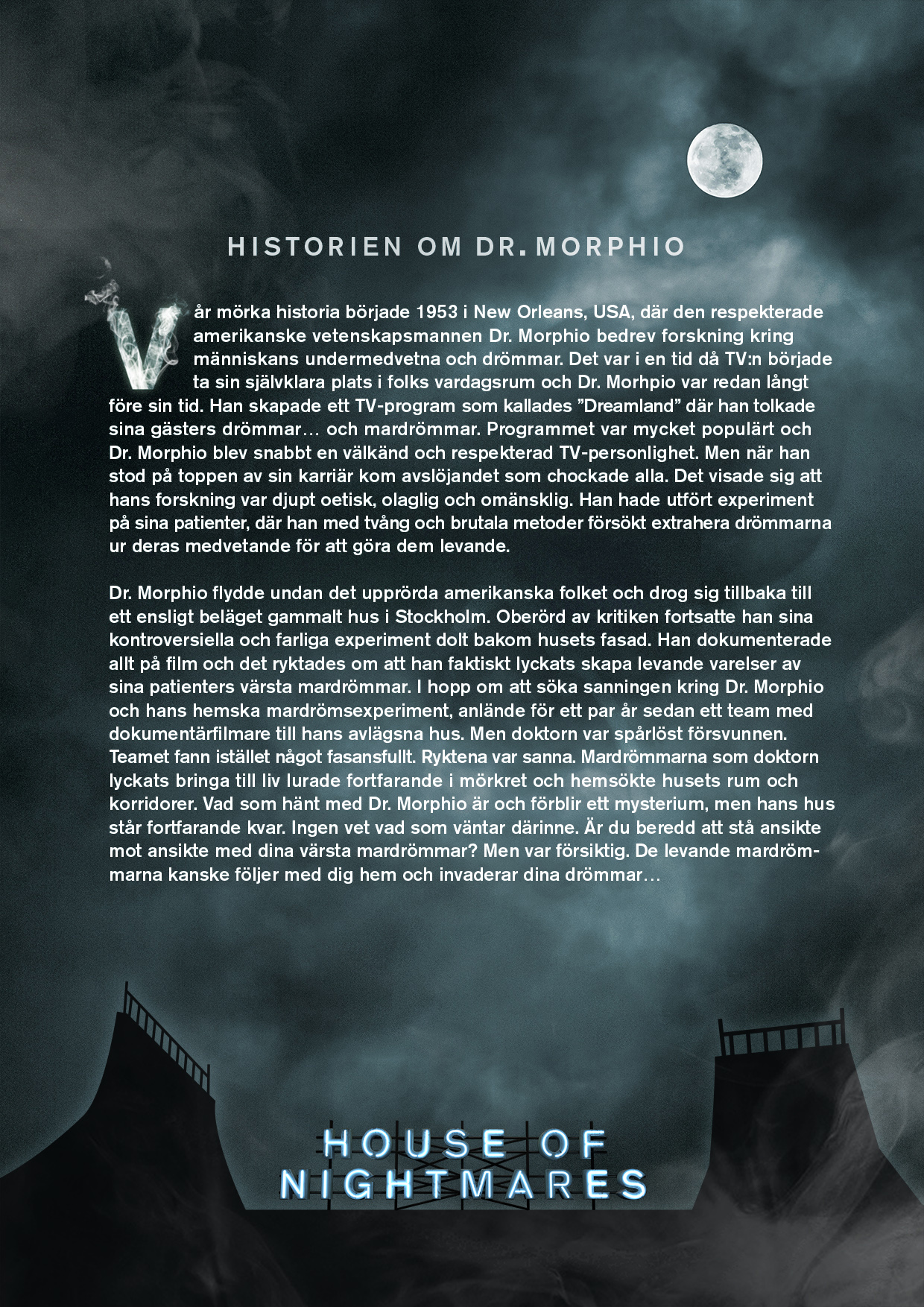 